Izbor predstavnikov NVO s področja socialnega varstva v regijski koordinacijski skupini za oblikovanje regionalnih izvedbenih načrtov na področju socialnega varstva v Primorsko notranjski regiji19.5.2017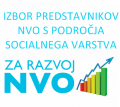  Aprila 2013 je Državni zbor sprejel Resolucijo o Nacionalnem programu socialnega varstva 2013 – 2020 (NPSV), ki jo je na izvedbeni ravni potrebno konkretizirati z nacionalnim in regijskimi izvedbenimi načrti. Namen regijskih izvedbenih načrtov je predvsem opredeliti potrebe regije na področju socialnega varstva, cilje, aktivnosti in akterje (izvajalce).
Regijski izvedbeni načrti so za nevladne organizacije izredno pomembni, saj ponujajo priložnost, da se NVO umestijo med izvajalce socialno-varstvenih programov tudi na regionalni/lokalni ravni. Regijski izvedbeni načrti bodo namreč med drugim služili tudi kot podlaga za črpanje sredstev iz evropskih strukturnih skladov, iz katerih se bo financirala širitev mreže izvajalcev.

Boreo,  je kot Regionalno stičišče NVO Primorsko notranjske regije s strani Centra za socialno delo Ilirska Bistrica v ponedeljek, 8.5.2017, prejela poziv k imenovanju predstavnikov NVO v regijsko koordinacijsko skupino in sicer dveh (2) predstavnikov NVO in dveh (2) namestnikov NVO.
Na podlagi prejetega poziva in 2. odst. 2. člena Poslovnika Borea, ki je koordinator postopka, dne 19.5.2017 izdaja sklep o začetku postopka izbora predstavnikov NVO v regijsko koordinacijsko skupino za oblikovanje regionalnih izvedbenih načrtov na področju socialnega varstva v primorsko-notranjski  regiji.Pomembno:- Kandidata lahko predlaga vsaka nevladna organizacija s področja socialnega varstva, ki ima sedež v primorsko-notranjski regiji.
- Nevladna organizacija lahko predlaga največ enega kandidata.
- Zastopnik NVO in kandidat sta lahko ena in ista oseba.
- Kandidat ne more biti oseba, ki je funkcionar ali uradnik v državnem organu ali samoupravni lokalni skupnosti.POSTOPEK PRIJAVE
Obrazec za prijavo kandidatov / kandidatk je priloga tega poziva, objavljen spodaj med prilogami.

Prijavo se pošlje:
- osebno na naslovu: Boreo, regijsko stičišče za NVO Primorsko-notranjske regije, Vilharjeva 14, 6230 Postojna (vsak delavnik  med 8 in 16. uro ter 16. in 20. uro);
- po elektronski pošti: ana@boreo.si

Ne glede na način pošiljanja, mora prijava prispeti na enega od zgornjih naslovov najkasneje do petka  26.5.2017.POSTOPEK IZBORA
Postopek izbora predstavnikov NVO poteka na podlagi Poslovnika, ki je objavljen spodaj med prilogami.

Rokovnik za izvedbo postopka je sledeč:
19.5.2017 – objava poziva za prijavo kandidatov
26.5.2017 – rok za oddajo prijav kandidatov
26.5.2017 – pregled prijavnic in poziv k dopolnitvi
26.5.2017 – objava seznama predlaganih kandidatov
29.6.2017 – javna predstavitev kandidatov in poskus imenovanja s soglasjem
30.6.2017 – začetek volitev (pogojno)
03.6.2017 – zaključek volitev (pogojno)
04.6.2017 – pregled glasovnic (pogojno).
05.6.2017 – priprava poročila o izvedbi volitev, posredovanje sklepa o imenovanih predstavnikih CSD Ilirska Bistrica in objava na spletni strani www.boreo.si 

Za dodatne informacije smo vam na voljo na telefonu 041 578 131  ali preko e-pošte ana@boreo.si
Vabimo vse zainteresirane nevladne organizacije, da sodelujete v postopku izbora. 

